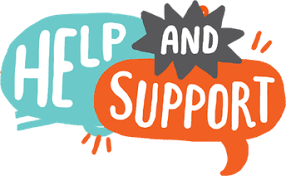 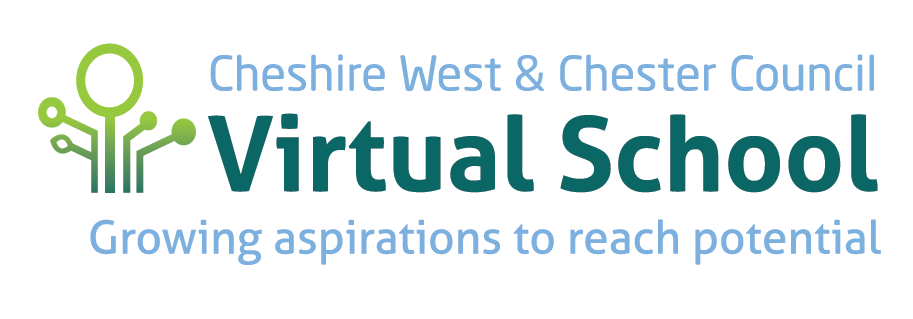 Information for Young People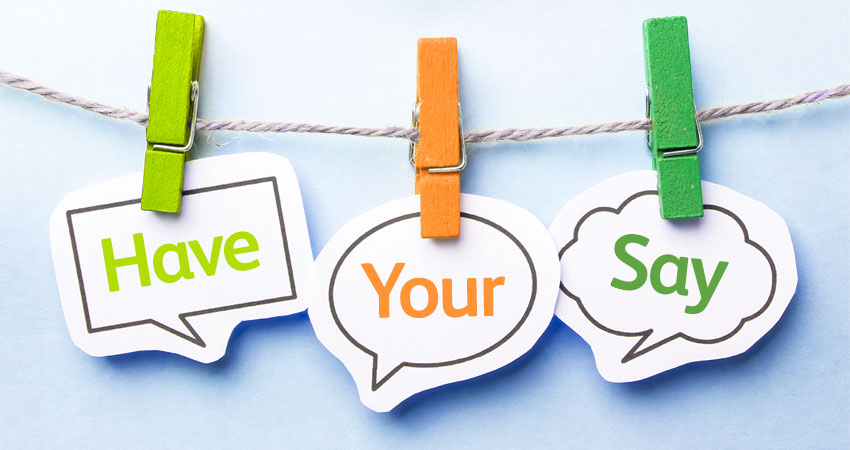 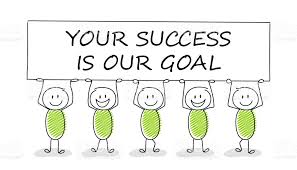 